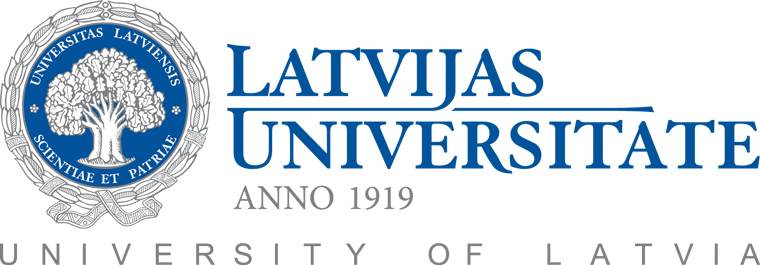 Faculty of Chemistryoffers several courses within ERASMUS + mobility program for English speaking students2022/2023 fall semesterThe organization of the courses depends on the number of English speaking participants. A plus “+” indicates that lectures/ laboratory works and seminars may be held in English.An asterisk “*” indicates that lectures are held in Latvian, but all lecture materials are available in English and individual consultations are provided by the lecturer, which works with exchange students in English.  In all courses, intermediate tests and the final examinations are in English.Bachelor program in Chemistry Master program in Chemistry CourseECTS creditsTotal contact hoursCourse codeCourse part held in EnglishCourse part held in EnglishCourse part held in EnglishCourseECTS creditsTotal contact hoursCourse codeLecturesLab worksSeminarsOrganic Chemistry II9Lec 48Lab 64Sem 16Ķīmi3007+++Heterocyclic Compounds7.5Lec, Sem 32Lab 72Ķīmi4039+++Spectroscopy of Organic Compounds4.5Lec 15Sem 33Ķīmi1000+++Kinetics and Catalyses7.5Lec 32Lab 64Sem 16Ķīmi3017+++Inorganic Chemistry II9Lec 32, Sem& Lab 32Ķīmi3009++Nanochemistry3Lec 32Ķīmi3034+Computer Application in Chemistry4.5Lec 16, Sem& Lab 32SDSK1090+++Biological chemistry6Lec 32, Sem& Lab 16Ķīmi3037+++Physical Chemistry II6Lec 28, Sem& Lab 12Ķīmi3036+++CourseECTS creditsTotal contact hoursCourse codeCourse part held in EnglishCourse part held in EnglishCourse part held in EnglishCourseECTS creditsTotal contact hoursCourse codeLecturesLab worksSeminarsOrganic Synthesis I12Lec 32Lab 80Sem 32Ķīmi5017+++Stereochemistry6Lec 32Sem 32Ķīmi5006++Research Project I3Experimental work, data analysesĶīmi5154Individual work under supervision Individual work under supervision Individual work under supervision Research Project II6Experimental work, data analysesĶīmi6000Individual work under supervisionIndividual work under supervisionIndividual work under supervisionOrganic Synthesis III (Total Synthesis, modelling)6Lec 8Sem 56Ķīmi6239++High Performance Chromatography*3Lec 20Lab 6Sem 6Ķīmi5048++Bioanalytical and Pharmaceutical Analyse*6Lec 14Lab 40Sem 10Ķīmi6012++Chemistry of Natural Compounds*6Lec 30Lab 2Sem 32Ķīmi6153++3Lec 18Sem 14Ķīmi5029+3Lec 12Lab 4Sem 16Ķīmi5170+++3Lec 20Lab 4Sem 8Ķīmi5051++Practical Applications of Advanced Elemental Analysis*3Lec 4Lab 10Sem 18Ķīmi5039++Sample Preparation in Analytical Chemistry*6Lec 24Lab 20Sem 20Ķīmi5040++6Lec 28Lab 16Sem 20Ķīmi5053++6Lec 36Sem 28Ķīmi5126+3Lec 10Lab 16Sem 6Ķīmi5043++Analysis of waters 3Lec 8, Sem& Lab 12Ķīmi5041+++Physical chemistry of solids3Lec 28, Sem& Lab 4Ķīmi5000+++Modern analyses methods6Lec 40, Sem& Lab 24Ķīmi5010+++